* Información sobre Protección de Datos PersonalesDe conformidad con lo previsto en el Reglamento General de Protección de Datos (RGPD), en la Ley Orgánica, de 5 de diciembre, de Protección de Datos Personales y garantía de los derechos digitales y demás normativa complementaria, le informamos de que los datos personales por Ud. suministrados en todos y cada uno de los documentos que forman parte del impreso de matrícula serán incorporados a un fichero y tratados por la Universidad Católica Santa Teresa de Jesús de Ávila (UCAV), con CIF R-0500336-C, domicilio en Ávila, c/ Canteros s/n, 05005, y dominio www.ucavila.es.La finalidad de la recogida y tratamiento de los datos personales que Ud. nos suministra es la organización de la docencia y el estudio, así como el ejercicio de las demás funciones propias del servicio de la Educación Superior, reguladas en la Ley Orgánica 6/2001, de 21 de diciembre, de Universidades y en las Normas de Organización y Funcionamiento de la UCAV. Por ello tales datos serán empleados por los órganos, servicios y unidades de esta Universidad para cuantas necesidades se deriven de la gestión académica y docente relacionadas con Ud. y su expediente, lo que incluye su matriculación/inscripción en los estudios dependientes de esta Universidad, gestión administrativa y académica de su expediente, confección de actas de calificación, publicidad de dichas calificaciones, confección de certificaciones personales, expedición de títulos y complementos al título, y oferta y prestaciones de servicios universitarios, en particular servicios académicos, de biblioteca, transporte, gestión de prácticas en empresas e instituciones, gestión de ofertas de empleo, gestión de servicios académicos y docentes a través de la web, correo electrónico institucional, acceso a servicios telemáticos, así como para la realización de evaluaciones, estudios de seguimiento y encuestas relativas a los servicios universitarios prestados.Asimismo, ponemos en su conocimiento que sus datos personales podrán ser utilizados para la remisión de información, por distintos medios, sobre las actividades, servicios y curso organizados por la UCAV.Los datos personales que se solicitan en este impreso de matrícula de la UCAV tienen el carácter de obligatorios. La negativa a suministrarlos impedirá la realización y organización de la gestión administrativa y académica de sus estudios universitarios y la prestación por la UCAV de los servicios a ellos ligados.Los datos por Ud. suministrados no se comunicarán ni cederán a terceros salvo en los siguientes supuestos:Cuando se domicilie el pago del importe de la matrícula que Ud. ha de abonar, se comunicarán a las entidades bancarias los datos estrictamente necesarios para que el pago pueda hacerse efectivo.En los casos en que legalmente proceda, a las Administraciones Públicas u otros.A las personas físicas o jurídicas a las cuales Ud. autorice su cesiónA las empresas en las cuales Ud. realice prácticas u otras tareas formativasLos datos que Ud. suministra se conservarán: En cuanto a los datos sobre sus estudios en la UCAV, indefinidamenteEn cuanto a los pagos por Ud. efectuados, durante el tiempo legalmente fijado en la normativa civil y tributaria de aplicación.En cuanto a los datos necesarios para el envío de información sobre actividades, servicios y cursos organizados por la UCAV, mientras Ud. tenga la condición de estudiante de la UCAV y, una vez finalizados sus estudios, hasta que no nos indique lo contrario.Ud. podrá ejercitar los derechos de acceso, rectificación, supresión, limitación, oposición y portabilidad en relación con sus datos personales y oposición ante la UCAV, a través de su Secretaría General, calle Canteros S/N Ávila, correo electrónico: protección.datos@ucavila.es, disponiendo de los oportunos formularios e instrucciones en la página web www.ucavila.es, en la pestaña correspondiente a INSTANCIAS/IMPRESOS.Más información sobre nuestra política de protección de datos personales en: https://www.ucavila.es/PoliticaPrivacidad.pdfDOCUMENTOS QUE DEBE APORTAR CON LA PRESENTE MATRÍCULADocumento de Identificación Personal del Estudiante Estudiantes españoles: deben presentar copia compulsada por un centro o institución oficial del Documento Nacional de Identidad vigente en el momento de formalizar la matrícula.Estudiantes extranjeros: deben presentar copia compulsada por un centro o institución oficial del Pasaporte, Número de Identificación de Extranjeros, Tarjeta de Residencia, Cédula o Carta de Identidad o Número Identificativo de la U.E. Estos documentos deberán estar vigentes en el momento de formalizar la matrícula.Documento que acredite el cumplimiento de los requisitos de acceso a los estudios de este programa:Acceso a Estudios Propios de Máster: Los estudiantes deben presentar:Estudiantes en posesión de títulos universitarios españoles: copia compulsada del título.Títulos universitarios extranjeros homologados: copia compulsada del título universitario y de la credencial de homologación. Títulos universitarios extranjeros no homologados: copia compulsada del título universitario, copia compulsada del certificado que acredite nivel equivalente a un título universitario oficial español y copia del informe favorable de acceso (Impreso IP-2ATP).Estudiantes que acceden mediante experiencia profesional: Historia de vida laboral, Certificación de empresa y copia del informe favorable de acceso (Impreso IP-1ATP).Acceso a Estudios Propios de Especialista Universitario: Los estudiantes deben presentar:Estudiantes en posesión de títulos universitarios españoles: copia compulsada del título.Títulos universitarios extranjeros homologados: copia compulsada del título universitario y de la credencial de homologación. Títulos universitarios extranjeros no homologados: copia compulsada del título universitario, copia compulsada del certificado que acredite nivel equivalente a un título universitario oficial español y copia del informe favorable de acceso (Impreso IP-2ATP).Estudiantes con estudios universitarios no terminados: Certificación Académica Personal que acredite la superación de 180 ECTS.Estudiantes que acceden mediante experiencia profesional: Historia de vida laboral, Certificación de empresa y copia del informe favorable de acceso (Impreso IP-1ATP).Acceso a Estudios Propios de Experto Universitario: Los estudiantes deben presentar:Estudiantes en posesión de títulos universitarios españoles: copia compulsada del título.Títulos universitarios extranjeros homologados: copia compulsada del título universitario y de la credencial de homologación. Títulos universitarios extranjeros no homologados: copia compulsada del título universitario, copia compulsada del certificado que acredite nivel equivalente a un título universitario oficial español y copia del informe favorable de acceso (Impreso IP-2ATP).Estudiantes con estudios universitarios no terminados: Certificación Académica Personal que acredite la superación de 180 ECTS.Estudiantes que acceden mediante experiencia profesional: Historia de vida laboral, Certificación de empresa y copia del informe favorable de acceso (Impreso IP-1ATP).Impreso de autorización de uso y explotación de los derechos de imagen (Impreso DI-PI). Este impreso es necesario para el acceso a clases virtuales.Más información en Guía Informativa del Programa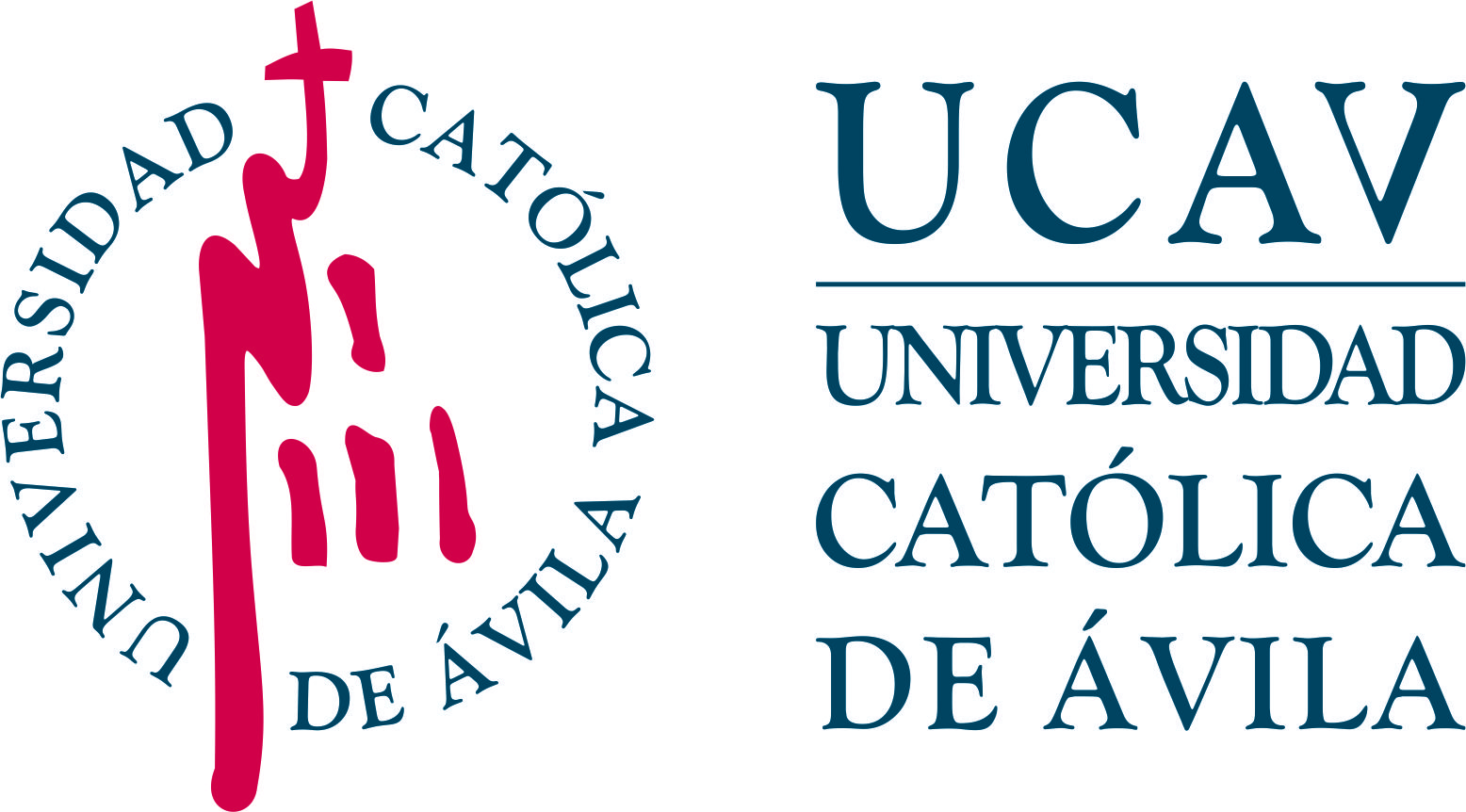 Página 1 de 3PROGRAMA DE ESTUDIOS CRIMINOLÓGICOS APLICADOS A LA INVESTIGACIÓN (1)TÍTULO PROPIO DE LA UCAV – 2021/2022IMPRESO DE MATRÍCULAPor favor, inserte  aquí su FotografíaEXPERTO UNIVERSITARIO EN ESTUDIOS CRIMINOLÓGICOS APLICADOS A LA INVESTIGACIÓNEXPERTO UNIVERSITARIO EN ESTUDIOS CRIMINOLÓGICOS APLICADOS A LA INVESTIGACIÓNEXPERTO UNIVERSITARIO EN ESTUDIOS CRIMINOLÓGICOS APLICADOS A LA INVESTIGACIÓNEXPERTO UNIVERSITARIO EN ESTUDIOS CRIMINOLÓGICOS APLICADOS A LA INVESTIGACIÓNEXPERTO UNIVERSITARIO EN ESTUDIOS CRIMINOLÓGICOS APLICADOS A LA INVESTIGACIÓNEXPERTO UNIVERSITARIO EN ESTUDIOS CRIMINOLÓGICOS APLICADOS A LA INVESTIGACIÓNEXPERTO UNIVERSITARIO EN ESTUDIOS CRIMINOLÓGICOS APLICADOS A LA INVESTIGACIÓNDATOS PERSONALES DEL ESTUDIANTE (Por favor, indique  sus datos en mayúsculas, con todos los signos ortográficos)DATOS PERSONALES DEL ESTUDIANTE (Por favor, indique  sus datos en mayúsculas, con todos los signos ortográficos)DATOS PERSONALES DEL ESTUDIANTE (Por favor, indique  sus datos en mayúsculas, con todos los signos ortográficos)DATOS PERSONALES DEL ESTUDIANTE (Por favor, indique  sus datos en mayúsculas, con todos los signos ortográficos)DATOS PERSONALES DEL ESTUDIANTE (Por favor, indique  sus datos en mayúsculas, con todos los signos ortográficos)DATOS PERSONALES DEL ESTUDIANTE (Por favor, indique  sus datos en mayúsculas, con todos los signos ortográficos)DATOS PERSONALES DEL ESTUDIANTE (Por favor, indique  sus datos en mayúsculas, con todos los signos ortográficos)NOMBRE Y APELLIDOS: NOMBRE Y APELLIDOS: NOMBRE Y APELLIDOS: NOMBRE Y APELLIDOS: NOMBRE Y APELLIDOS: NOMBRE Y APELLIDOS: NOMBRE Y APELLIDOS: FECHA DE NACIMIENTO: EDAD: EDAD: EDAD: EDAD: SEXO: H    M SEXO: H    M Nº IDENTIFICACIÓN PERSONAL (DNI, TIE, PASAPORTE): Nº IDENTIFICACIÓN PERSONAL (DNI, TIE, PASAPORTE): Nº IDENTIFICACIÓN PERSONAL (DNI, TIE, PASAPORTE): NACIONALIDAD: NACIONALIDAD: NACIONALIDAD: NACIONALIDAD: LOCALIDAD Y PAIS DE NACIMIENTO: LOCALIDAD Y PAIS DE NACIMIENTO: LOCALIDAD Y PAIS DE NACIMIENTO: LOCALIDAD Y PAIS DE NACIMIENTO: LOCALIDAD Y PAIS DE NACIMIENTO: LOCALIDAD Y PAIS DE NACIMIENTO: LOCALIDAD Y PAIS DE NACIMIENTO: DOMICILIO: DOMICILIO: DOMICILIO: DOMICILIO: DOMICILIO: DOMICILIO: DOMICILIO: LOCALIDAD: LOCALIDAD: PROVINCIA: PROVINCIA: PROVINCIA: PROVINCIA: CP: TELÉFONO MÓVIL (Obligatorio): TELÉFONO MÓVIL (Obligatorio): TELÉFONO MÓVIL (Obligatorio): TELÉFONO MÓVIL (Obligatorio): TELÉFONO FIJO: TELÉFONO FIJO: TELÉFONO FIJO: CORREO ELECTRÓNICO (Obligatorio): CORREO ELECTRÓNICO (Obligatorio): CORREO ELECTRÓNICO (Obligatorio): CORREO ELECTRÓNICO (Obligatorio): CORREO ELECTRÓNICO (Obligatorio): CORREO ELECTRÓNICO (Obligatorio): CORREO ELECTRÓNICO (Obligatorio): (1) Los Estudios Propios se imparten al amparo de los artículos 2 y 34 de la Ley Orgánica 6/2001, de 21 de diciembre, de Universidades, modificada por Ley Orgánica 7/2007, de 12 de abril, Estos estudios dan derecho a la expedición diplomas y títulos propios que no tienen carácter oficial.Los títulos propios se rigen por sus normativas específicas. En lo no regulado en ellas, se aplicará la normativa aplicable e los títulos oficiales. Toda admisión en títulos propios de la Universidad Católica de Ávila queda condicionada a: 1) La veracidad de los datos y documentos aportados por el estudiante, 2) Al cumplimiento de los requisitos académicos de admisión y 3) A la disponibilidad de plazas en el título propio solicitado a fecha de formalización de la matrícula.Leído y conforme,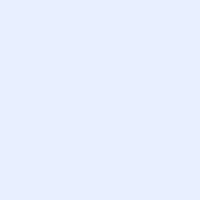 IMPORTANTE:ES OBLIGATORIA LA FIRMA DE LA MATRÍCULA EN SUS PÁGINAS 1 Y 2Leído y conforme,Fecha Firma del estudiante (inserte firma electrónica o digitalizada)ASIGNATURAS Y FORMAS DE PAGO DE LA MATRÍCULA “ESTUDIOS CRIMINOLÓGICOS APLICADOS A LA INVESTIGACIÓN” PROGRAMA ACADÉMICO DE ESTUDIOS PROPIOSASIGNATURAS Y FORMAS DE PAGO DE LA MATRÍCULA “ESTUDIOS CRIMINOLÓGICOS APLICADOS A LA INVESTIGACIÓN” PROGRAMA ACADÉMICO DE ESTUDIOS PROPIOSASIGNATURAS Y FORMAS DE PAGO DE LA MATRÍCULA “ESTUDIOS CRIMINOLÓGICOS APLICADOS A LA INVESTIGACIÓN” PROGRAMA ACADÉMICO DE ESTUDIOS PROPIOSPágina 2 de 3ASIGNATURAS DE LA MATRÍCULA (Por favor, marque con una cruz las asignaturas de las que se matricula)ASIGNATURAS DE LA MATRÍCULA (Por favor, marque con una cruz las asignaturas de las que se matricula)ASIGNATURAS DE LA MATRÍCULA (Por favor, marque con una cruz las asignaturas de las que se matricula)ASIGNATURAS DE LA MATRÍCULA (Por favor, marque con una cruz las asignaturas de las que se matricula)ASIGNATURAS DE LA MATRÍCULA (Por favor, marque con una cruz las asignaturas de las que se matricula)ASIGNATURAS DE LA MATRÍCULA (Por favor, marque con una cruz las asignaturas de las que se matricula)ASIGNATURAS DE LA MATRÍCULA (Por favor, marque con una cruz las asignaturas de las que se matricula)ASIGNATURAS DE LA MATRÍCULA (Por favor, marque con una cruz las asignaturas de las que se matricula)ASIGNATURAS DE LA MATRÍCULA (Por favor, marque con una cruz las asignaturas de las que se matricula)ASIGNATURAS DE LA MATRÍCULA (Por favor, marque con una cruz las asignaturas de las que se matricula)CÓDIGOCÓDIGOCÓDIGODENOMINACIÓN OFICIAL DE LA ASIGNATURADENOMINACIÓN OFICIAL DE LA ASIGNATURADENOMINACIÓN OFICIAL DE LA ASIGNATURADENOMINACIÓN OFICIAL DE LA ASIGNATURADENOMINACIÓN OFICIAL DE LA ASIGNATURAECTSECTS101XCAI101XCAIAPROXIMACIÓN A LA CIENCIA CRIMINOLÓGICAAPROXIMACIÓN A LA CIENCIA CRIMINOLÓGICAAPROXIMACIÓN A LA CIENCIA CRIMINOLÓGICAAPROXIMACIÓN A LA CIENCIA CRIMINOLÓGICAAPROXIMACIÓN A LA CIENCIA CRIMINOLÓGICA33102XCAI102XCAICRIMINALÍSTICA DEL CUERPO HUMANOCRIMINALÍSTICA DEL CUERPO HUMANOCRIMINALÍSTICA DEL CUERPO HUMANOCRIMINALÍSTICA DEL CUERPO HUMANOCRIMINALÍSTICA DEL CUERPO HUMANO33103XCAI103XCAISISTEMAS DE IDENTIFICACIÓN FORENSESISTEMAS DE IDENTIFICACIÓN FORENSESISTEMAS DE IDENTIFICACIÓN FORENSESISTEMAS DE IDENTIFICACIÓN FORENSESISTEMAS DE IDENTIFICACIÓN FORENSE33104XCAI104XCAIDIAGNOSIS DE LA INVESTIGACIÓN CRIMINALDIAGNOSIS DE LA INVESTIGACIÓN CRIMINALDIAGNOSIS DE LA INVESTIGACIÓN CRIMINALDIAGNOSIS DE LA INVESTIGACIÓN CRIMINALDIAGNOSIS DE LA INVESTIGACIÓN CRIMINAL33105XCAI105XCAITIPIFICACIÓN E INVESTIGACIÓN DE LOS DELITOS COMUNESTIPIFICACIÓN E INVESTIGACIÓN DE LOS DELITOS COMUNESTIPIFICACIÓN E INVESTIGACIÓN DE LOS DELITOS COMUNESTIPIFICACIÓN E INVESTIGACIÓN DE LOS DELITOS COMUNESTIPIFICACIÓN E INVESTIGACIÓN DE LOS DELITOS COMUNES33106XCAI106XCAIEL MENOR INFRACTOR Y SU TRATAMIENTO CRIMINOLÓGICOEL MENOR INFRACTOR Y SU TRATAMIENTO CRIMINOLÓGICOEL MENOR INFRACTOR Y SU TRATAMIENTO CRIMINOLÓGICOEL MENOR INFRACTOR Y SU TRATAMIENTO CRIMINOLÓGICOEL MENOR INFRACTOR Y SU TRATAMIENTO CRIMINOLÓGICO33107XCAI107XCAIPSICOLOGÍA SOCIAL EN EL FENÓMENO CRIMINOLÓGICO IPSICOLOGÍA SOCIAL EN EL FENÓMENO CRIMINOLÓGICO IPSICOLOGÍA SOCIAL EN EL FENÓMENO CRIMINOLÓGICO IPSICOLOGÍA SOCIAL EN EL FENÓMENO CRIMINOLÓGICO IPSICOLOGÍA SOCIAL EN EL FENÓMENO CRIMINOLÓGICO I33108XCAI108XCAIASPECTOS ADMINISTRATIVOS DE LA FUNCIÓN PÚBLICA: LA LO DE LAS FFCCS EN ESPAÑAASPECTOS ADMINISTRATIVOS DE LA FUNCIÓN PÚBLICA: LA LO DE LAS FFCCS EN ESPAÑAASPECTOS ADMINISTRATIVOS DE LA FUNCIÓN PÚBLICA: LA LO DE LAS FFCCS EN ESPAÑAASPECTOS ADMINISTRATIVOS DE LA FUNCIÓN PÚBLICA: LA LO DE LAS FFCCS EN ESPAÑAASPECTOS ADMINISTRATIVOS DE LA FUNCIÓN PÚBLICA: LA LO DE LAS FFCCS EN ESPAÑA33109XCAI109XCAICRIMINALÍSTICA DE LABORATORIOCRIMINALÍSTICA DE LABORATORIOCRIMINALÍSTICA DE LABORATORIOCRIMINALÍSTICA DE LABORATORIOCRIMINALÍSTICA DE LABORATORIO33110XCAI110XCAIPSICOLOGÍA SOCIAL EN EL FENÓMENO CRIMINOLÓGICO IIPSICOLOGÍA SOCIAL EN EL FENÓMENO CRIMINOLÓGICO IIPSICOLOGÍA SOCIAL EN EL FENÓMENO CRIMINOLÓGICO IIPSICOLOGÍA SOCIAL EN EL FENÓMENO CRIMINOLÓGICO IIPSICOLOGÍA SOCIAL EN EL FENÓMENO CRIMINOLÓGICO II33111XCAI111XCAIASPECTOS PSICOLÓGICOS EN LA INVESTIGACIÓN DEL DELITOASPECTOS PSICOLÓGICOS EN LA INVESTIGACIÓN DEL DELITOASPECTOS PSICOLÓGICOS EN LA INVESTIGACIÓN DEL DELITOASPECTOS PSICOLÓGICOS EN LA INVESTIGACIÓN DEL DELITOASPECTOS PSICOLÓGICOS EN LA INVESTIGACIÓN DEL DELITO33112XCAI112XCAITRATAMIENTO PENAL Y PROCESAL DE LA VIOLENCIA DE GÉNERO Y ÁMBITO DOMÉSTICOTRATAMIENTO PENAL Y PROCESAL DE LA VIOLENCIA DE GÉNERO Y ÁMBITO DOMÉSTICOTRATAMIENTO PENAL Y PROCESAL DE LA VIOLENCIA DE GÉNERO Y ÁMBITO DOMÉSTICOTRATAMIENTO PENAL Y PROCESAL DE LA VIOLENCIA DE GÉNERO Y ÁMBITO DOMÉSTICOTRATAMIENTO PENAL Y PROCESAL DE LA VIOLENCIA DE GÉNERO Y ÁMBITO DOMÉSTICO33113XCAI113XCAINEGOCIACIÓN Y MEDIACIÓN EN SUPUESTOS DE VICTIMIZACIÓNNEGOCIACIÓN Y MEDIACIÓN EN SUPUESTOS DE VICTIMIZACIÓNNEGOCIACIÓN Y MEDIACIÓN EN SUPUESTOS DE VICTIMIZACIÓNNEGOCIACIÓN Y MEDIACIÓN EN SUPUESTOS DE VICTIMIZACIÓNNEGOCIACIÓN Y MEDIACIÓN EN SUPUESTOS DE VICTIMIZACIÓN33114XCAI114XCAIDERECHO ESTATUTARIO DE LA POLICÍA NACIONAL Y COMPETENCIAS LEGALESDERECHO ESTATUTARIO DE LA POLICÍA NACIONAL Y COMPETENCIAS LEGALESDERECHO ESTATUTARIO DE LA POLICÍA NACIONAL Y COMPETENCIAS LEGALESDERECHO ESTATUTARIO DE LA POLICÍA NACIONAL Y COMPETENCIAS LEGALESDERECHO ESTATUTARIO DE LA POLICÍA NACIONAL Y COMPETENCIAS LEGALES33115XCAI115XCAIMETODOLOGÍA DEL ATESTADO POLICIALMETODOLOGÍA DEL ATESTADO POLICIALMETODOLOGÍA DEL ATESTADO POLICIALMETODOLOGÍA DEL ATESTADO POLICIALMETODOLOGÍA DEL ATESTADO POLICIAL33116XCAI116XCAITECNOLOGÍA DE LA IMAGEN EN LA INVESTIGACIÓNTECNOLOGÍA DE LA IMAGEN EN LA INVESTIGACIÓNTECNOLOGÍA DE LA IMAGEN EN LA INVESTIGACIÓNTECNOLOGÍA DE LA IMAGEN EN LA INVESTIGACIÓNTECNOLOGÍA DE LA IMAGEN EN LA INVESTIGACIÓN33117XCAI117XCAITRABAJO FIN DE ESTUDIOSTRABAJO FIN DE ESTUDIOSTRABAJO FIN DE ESTUDIOSTRABAJO FIN DE ESTUDIOSTRABAJO FIN DE ESTUDIOS66CÁLCULO DELIMPORTE DE LA MATRÍCULACÁLCULO DELIMPORTE DE LA MATRÍCULACÁLCULO DELIMPORTE DE LA MATRÍCULACÁLCULO DELIMPORTE DE LA MATRÍCULANº TOTAL CRÉDITOS DE LA MATRÍCULANº TOTAL CRÉDITOS DE LA MATRÍCULANº TOTAL CRÉDITOS DE LA MATRÍCULA ECTS ECTS ECTSCÁLCULO DELIMPORTE DE LA MATRÍCULACÁLCULO DELIMPORTE DE LA MATRÍCULACÁLCULO DELIMPORTE DE LA MATRÍCULACÁLCULO DELIMPORTE DE LA MATRÍCULA(Nº de créditos x precio del ECTS aplicable) TASAS ACADÉMICAS(Nº de créditos x precio del ECTS aplicable) TASAS ACADÉMICAS(Nº de créditos x precio del ECTS aplicable) TASAS ACADÉMICAS € € €CÁLCULO DELIMPORTE DE LA MATRÍCULACÁLCULO DELIMPORTE DE LA MATRÍCULACÁLCULO DELIMPORTE DE LA MATRÍCULACÁLCULO DELIMPORTE DE LA MATRÍCULAAPERTURA DE EXPEDIENTEAPERTURA DE EXPEDIENTEAPERTURA DE EXPEDIENTE € € €CÁLCULO DELIMPORTE DE LA MATRÍCULACÁLCULO DELIMPORTE DE LA MATRÍCULACÁLCULO DELIMPORTE DE LA MATRÍCULACÁLCULO DELIMPORTE DE LA MATRÍCULASEGURO ESCOLARSEGURO ESCOLARSEGURO ESCOLAR € € €CÁLCULO DELIMPORTE DE LA MATRÍCULACÁLCULO DELIMPORTE DE LA MATRÍCULACÁLCULO DELIMPORTE DE LA MATRÍCULACÁLCULO DELIMPORTE DE LA MATRÍCULACANTIDAD A ABONARCANTIDAD A ABONARCANTIDAD A ABONAR € € €Pago por transferencia bancaria o PayPal: Datos Bancarios necesarios para la gestión del pago.Pago por transferencia bancaria o PayPal: Datos Bancarios necesarios para la gestión del pago.Pago por transferencia bancaria o PayPal: Datos Bancarios necesarios para la gestión del pago.Pago por transferencia bancaria o PayPal: Datos Bancarios necesarios para la gestión del pago.Pago por transferencia bancaria o PayPal: Datos Bancarios necesarios para la gestión del pago.Pago por transferencia bancaria o PayPal: Datos Bancarios necesarios para la gestión del pago.Pago por transferencia bancaria o PayPal: Datos Bancarios necesarios para la gestión del pago.Pago por transferencia bancaria o PayPal: Datos Bancarios necesarios para la gestión del pago.Pago por transferencia bancaria o PayPal: Datos Bancarios necesarios para la gestión del pago.DATOS DE LACUENTA BANCARIA DE LA UNIVERSIDAD CATÓLICA DE ÁVILA de destino del pago :DATOS DE LACUENTA BANCARIA DE LA UNIVERSIDAD CATÓLICA DE ÁVILA de destino del pago :DATOS DE LACUENTA BANCARIA DE LA UNIVERSIDAD CATÓLICA DE ÁVILA de destino del pago :DATOS DE LACUENTA BANCARIA DE LA UNIVERSIDAD CATÓLICA DE ÁVILA de destino del pago :DATOS DE LACUENTA BANCARIA DE LA UNIVERSIDAD CATÓLICA DE ÁVILA de destino del pago :DATOS DE LACUENTA BANCARIA DE LA UNIVERSIDAD CATÓLICA DE ÁVILA de destino del pago :DATOS DE LACUENTA BANCARIA DE LA UNIVERSIDAD CATÓLICA DE ÁVILA de destino del pago :DATOS DE LACUENTA BANCARIA DE LA UNIVERSIDAD CATÓLICA DE ÁVILA de destino del pago :DATOS DE LACUENTA BANCARIA DE LA UNIVERSIDAD CATÓLICA DE ÁVILA de destino del pago :ENTIDAD: ENTIDAD: BANCO SANTANDER S.A.BANCO SANTANDER S.A.BANCO SANTANDER S.A.NUMERO DE CUENTA:0049.4630.14.26103555450049.4630.14.26103555450049.4630.14.2610355545     SWIFT:      SWIFT: BSCHESMMXXXBSCHESMMXXXBSCHESMMXXXIBAN:ES61.0049.4630.14.2610355545ES61.0049.4630.14.2610355545ES61.0049.4630.14.2610355545Correo electrónico de destino de los pagos vía PayPal: gerencia@ucavila.esCorreo electrónico de destino de los pagos vía PayPal: gerencia@ucavila.esCorreo electrónico de destino de los pagos vía PayPal: gerencia@ucavila.esCorreo electrónico de destino de los pagos vía PayPal: gerencia@ucavila.esCorreo electrónico de destino de los pagos vía PayPal: gerencia@ucavila.esCorreo electrónico de destino de los pagos vía PayPal: gerencia@ucavila.esCorreo electrónico de destino de los pagos vía PayPal: gerencia@ucavila.esCorreo electrónico de destino de los pagos vía PayPal: gerencia@ucavila.esCorreo electrónico de destino de los pagos vía PayPal: gerencia@ucavila.esPara más información sobre pagos de estudiantes no residentes, puede contactar con:DEPARTAMENTO DE ADMINISTRACIÓN Y GERENCIA -  Teléfono : 920 25 10 20 – Extensión 120 - Email: gerencia@ucavila.esPara más información sobre pagos de estudiantes no residentes, puede contactar con:DEPARTAMENTO DE ADMINISTRACIÓN Y GERENCIA -  Teléfono : 920 25 10 20 – Extensión 120 - Email: gerencia@ucavila.esPara más información sobre pagos de estudiantes no residentes, puede contactar con:DEPARTAMENTO DE ADMINISTRACIÓN Y GERENCIA -  Teléfono : 920 25 10 20 – Extensión 120 - Email: gerencia@ucavila.esPara más información sobre pagos de estudiantes no residentes, puede contactar con:DEPARTAMENTO DE ADMINISTRACIÓN Y GERENCIA -  Teléfono : 920 25 10 20 – Extensión 120 - Email: gerencia@ucavila.esPara más información sobre pagos de estudiantes no residentes, puede contactar con:DEPARTAMENTO DE ADMINISTRACIÓN Y GERENCIA -  Teléfono : 920 25 10 20 – Extensión 120 - Email: gerencia@ucavila.esPara más información sobre pagos de estudiantes no residentes, puede contactar con:DEPARTAMENTO DE ADMINISTRACIÓN Y GERENCIA -  Teléfono : 920 25 10 20 – Extensión 120 - Email: gerencia@ucavila.esPara más información sobre pagos de estudiantes no residentes, puede contactar con:DEPARTAMENTO DE ADMINISTRACIÓN Y GERENCIA -  Teléfono : 920 25 10 20 – Extensión 120 - Email: gerencia@ucavila.esPara más información sobre pagos de estudiantes no residentes, puede contactar con:DEPARTAMENTO DE ADMINISTRACIÓN Y GERENCIA -  Teléfono : 920 25 10 20 – Extensión 120 - Email: gerencia@ucavila.esPara más información sobre pagos de estudiantes no residentes, puede contactar con:DEPARTAMENTO DE ADMINISTRACIÓN Y GERENCIA -  Teléfono : 920 25 10 20 – Extensión 120 - Email: gerencia@ucavila.esACEPTACIÓN DE LA MATRÍCULAACEPTACIÓN DE LA MATRÍCULAConforme,IMPORTANTE:ES OBLIGATORIA LA FIRMA DE LA MATRÍCULA EN SUS PÁGINAS 1 Y 2Fecha Firma del estudiante (inserte firma electrónica o digitalizada)INFORMACIÓN COMPLEMENTARIA “ESTUDIOS CRIMINOLÓGICOS APLICADOS A LA INVESTIGACIÓN” PROGRAMA ACADÉMICO DE ESTUDIOS PROPIOSINFORMACIÓN COMPLEMENTARIA “ESTUDIOS CRIMINOLÓGICOS APLICADOS A LA INVESTIGACIÓN” PROGRAMA ACADÉMICO DE ESTUDIOS PROPIOSPágina 3 de 3